项目征地示意图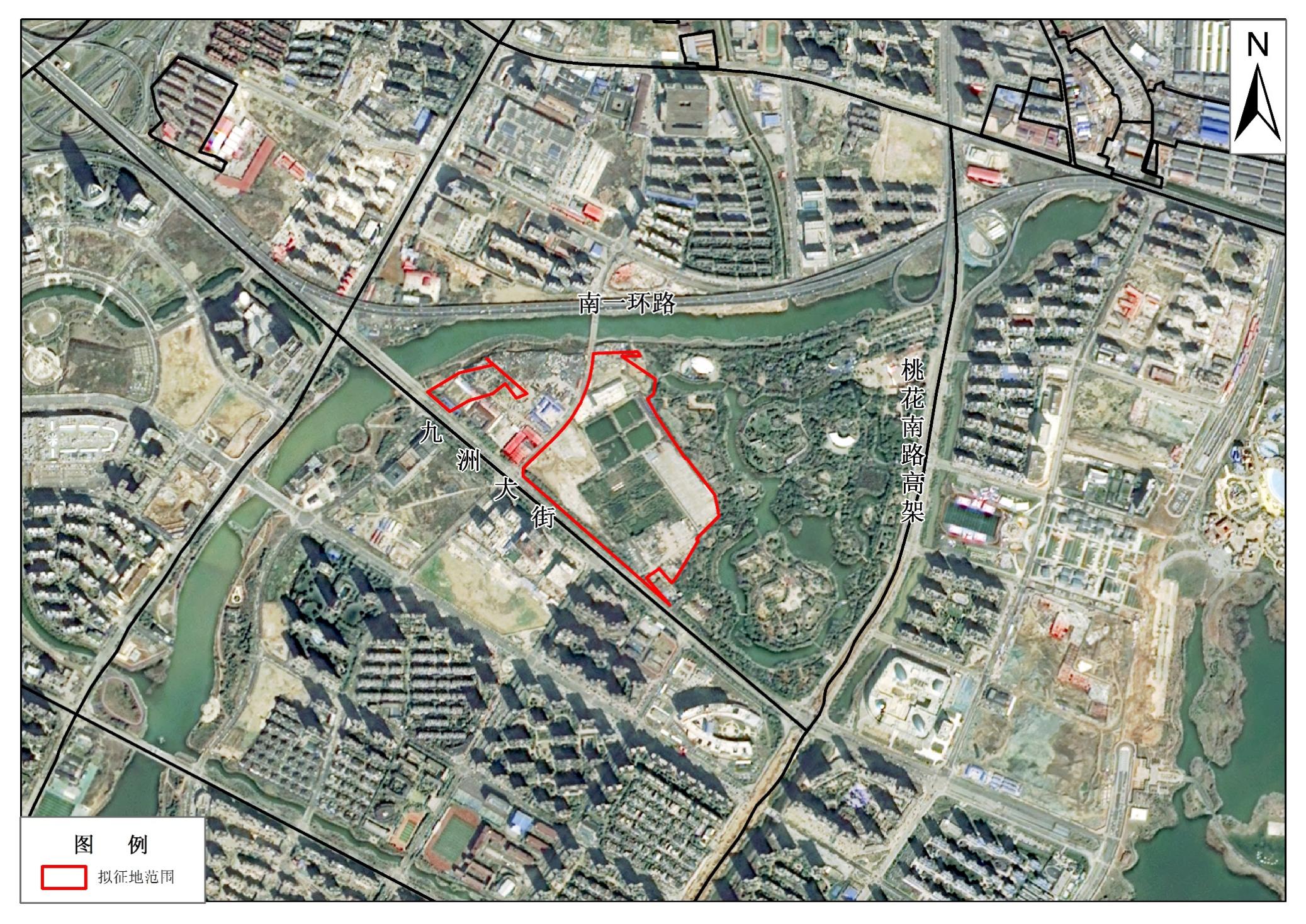 